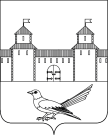 от 05.08.2016 №1370-п В соответствии с Федеральным законом от 27.07.2010 № 210-ФЗ «Об организации предоставления государственных и муниципальных услуг», Федеральным законом от 06.10.2003 № 131-ФЗ «Об общих принципах организации местного самоуправления в Российской Федерации», руководствуясь статьями 32, 35, 40 Устава муниципального образования Сорочинский городской округ Оренбургской области, администрация Сорочинского городского округа Оренбургской области постановляет:1. Внести в постановление администрации Сорочинского городского округа Оренбургской области от  24.06.2016 № 986-п  «О внесении изменений в постановление администрации Сорочинского городского округа Оренбургской области от  30.12.2015 № 843-п «Об утверждении административного регламента предоставления муниципальной услуги «Предоставление общедоступного и бесплатного начального общего, основного общего, среднего (полного) общего образования по основным общеобразовательным программам на территории муниципального образования Сорочинский городской округ  Оренбургской области» следующие изменения:1.1. Пункт 3.2.1.1. Административного регламента предоставления муниципальной услуги «Предоставление общедоступного и бесплатного начального общего, основного общего, среднего (полного) общего образования по основным общеобразовательным программам на территории муниципального образования Сорочинский городской округ  Оренбургской области» изложить в следующей редакции:«3.2.1.1.	Основанием для начала административной процедуры является личное обращение заявителя с заявлением о предоставлении муниципальной услуги.	Прием заявлений в первый класс образовательных учреждений для граждан, проживающих на закрепленной территории, начинается не позднее 1 февраля и завершается не позднее 30 июня текущего года.Для детей, не проживающих на закрепленной территории, прием заявлений в первый класс начинается с 1 июля текущего года до момента заполнения свободных мест, но не позднее 5 сентября текущего года.Образовательные учреждения, закончившие прием в первый класс всех детей, проживающих на закрепленной территории, осуществляют прием детей, не проживающих на закрепленной территории, ранее 1 июля».1.2. Пункт 3.2.2.2. Административного регламента предоставления муниципальной услуги «Предоставление общедоступного и бесплатного начального общего, основного общего, среднего (полного) общего образования по основным общеобразовательным программам на территории муниципального образования Сорочинский городской округ  Оренбургской области» изложить в следующей редакции:«3.2.2.2. Директор образовательного учреждения издает приказ о зачислении в течение 7 рабочих дней после приема документов».2. Контроль за исполнением настоящего постановления возложить на заместителя главы администрации городского округа по экономике и управлению имуществом Павлову Е.А.3. Постановление вступает в силу после его официального опубликования и подлежит размещению на Портале муниципального образования Сорочинский городской округ Оренбургской области. и.о. главы муниципального образованияСорочинский городской округ – первый 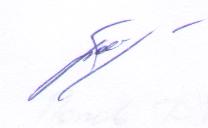 заместитель главы администрации городского округа по оперативному управлению муниципальным хозяйством                                                                                  А.А. Богданов Разослано: в дело, Управлению образования, Павловой Е.А., прокуратуре.Администрация Сорочинского городского округа Оренбургской областиП О С Т А Н О В Л Е Н И Е О внесении изменений в постановление администрации Сорочинского городского округа Оренбургской области от  24.06.2016 № 986-п   «О внесении изменений в постановление администрации Сорочинского городского округа Оренбургской области от  30.12.2015 № 843-п «Об утверждении административного регламента предоставления муниципальной услуги «Предоставление общедоступного и бесплатного начального общего, основного общего, среднего (полного) общего образования по основным общеобразовательным программам на территории муниципального образования Сорочинский городской округ  Оренбургской области»